Document distribué aux étudiants lors de la 1ère séquence :PRESENTATION DE L’ENTREPRISE         SIMULATION « PERIODE 1 »Au cours de cette étape, vous prenez la direction de votre entreprise (contexte décrit en annexe 1).Vous devez :Compléter le document remis en annexe 2 (compte de résultat prévisionnel) puis prendre les décisions concernant votre entreprise en complétant l’annexe 3 (Vos décisions doivent être rendues à xh après avoir été validées par un professeur)Donner un nom à votre entreprise et créer son logo. (dans ce cas, l’équipe pédagogique peut fournir un document pour aider les élèves, ou faire référence à un cours)Créer le site Web non marchand de la société (dans ce cas, l’équipe pédagogique peut fournir un document pour aider les élèves, ou faire référence à un cours)Etablir le bilan initial à la créationCaractériser votre entreprise selon les critères habituels.D’après vos connaissances juridiques en droit des sociétés, élaborer (de façon simplifiée) les statuts de votre société (ex : dénomination sociale, objet social etc..).Elaborer le profil type pour un poste de commercial (l’équipe peut joindre un document pour aider les élèves ou faire référence à un cours)Vous rédigerez un compte rendu (à remettre seulement en fin de jeu) dans lequel vous dégagerez, dans le travail effectué au fur et à mesure des périodes, ce qui relève de la pratique entrepreneuriale et ce qui relève de la pratique managériale. Vous mettrez en évidence les enjeux de chacune d’entre elles et leur complémentarité.ANNEXES : ANNEXE 1 - PRESENTATION DU CONTEXTE : « NEW-DISK »			pages 2 à 6ANNEXE 2 – COMPTE DE RESULTAT PREVISIONNEL 1ère PERIODE 		page 7ANNEXE 3 – FEUILLE DE DECISION 						page 8ANNEXE 1 - PRESENTATION DU CONTEXTE : « NEW-DISK »DIRECTION  GENERALE        Le  Secrétaire  GénéralCompte rendu de la réunion du Conseil d’administrationPrésents :	Monsieur  Lucien  RICHARD		Directeur  Général	Madame  Jacqueline  PAZ			Chargée  d’études, Société LABODIDACT & Co	Monsieur  René  LE  SAULE		Secrétaire  Général	Madame  Claire  VOYANCE		Directrice  du  marchéage	Monsieur  Paul  HONAIS			Directeur  technique	Monsieur  Jean  BETTE			Directeur  financierOrdre  du  jour :	1  -  Tour d’horizon général sur la société nouvellement créée	2  -  Rapport d’étude par la représentante de la société « LABODIDACT & Co. »	3  -  Constat relatif à la production	4  -  Les principaux coûts	5  -  Orientation de politique générale	6  -  Questions diversesLa séance est ouverte à 9 heures sous la présidence de Monsieur RICHARD, le secrétariat de séance étant tenu par Monsieur  LE  SAULE.Après un tour de table de présentation des participants, Monsieur RICHARD donne immédiatement la parole à Monsieur LE SAULE pour une présentation générale de l’entreprise. Cette Société Anonyme, au capital de départ de 7 500 000 € (250 000 actions de 30 €) intégralement libéré à la création, est une filiale à 100 % du groupe « NEW-DISK », bien implanté dans le secteur de l’audiovisuel et qui souhaite redéfinir ses orientations stratégiques par la mise en place d’unités de production spécialisées.Cette société, dont nous venons de prendre la direction, disposera d’une large autonomie de décisions, en particulier dans les domaines de la production et de la commercialisation ; par contre, le groupe développe une politique centralisée d’approvisionnement et de stockage des diverses matières premières et fournitures nécessaires à l’ensemble de la production.Les principaux objectifs qui nous sont assignés sont les suivants :produire des lecteurs « D.V.D. » grand public (à prix réduit) commercialisés à l’unité ; ce type de produit est sur le marché depuis quelques années, il est donc en phase de développement, assurer le développement des parts de marché de l’entreprise dont nous assumons la responsabilité,rentabiliser les investissements faits par « NEW-DISK » ; les terrains et les locaux sont la propriété du groupe (un loyer forfaitaire, compris dans les frais généraux de l’entreprise et susceptibles de variations, nous est demandé) ; par contre, les équipements de fabrication (25 machines, acquises 300 000 €  l’unité, installées dans nos ateliers) sont notre propriété et ont été financés par l’apport de capitaux propres de « NEW-DISK ».En conséquence, les responsabilités qui nous incombent sont assez variables d’une fonction à l’autre.Pour une meilleure connaissance du marché, Monsieur RICHARD a passé commande à la société « LABODIDACT & Co. » d’un certain nombre d’études afin de mettre au point une stratégie performante. Madame PAZ, représentante de cette société, vous présentera son rapport dès la fin de mon intervention.								Le secrétaire général								   René LE SAULELABODIDACT  &  Co.    Etudes  et  FormationRapport sur le marché visé  Le marché des lecteurs D.V.D. semble relativement stable, après la forte période de croissance qui a suivi son apparition il y a quelques années ; les dernières études faites indiquent que :la distribution se fait par l’intermédiaire des centrales d’achat des grandes surfaces et des chaînes spécialisées,la demande potentielle totale devrait atteindre entre  750 000 et  1 250 000 unités, pour l’année à venir, elle devrait progresser régulièrement, au moins pendant les trois prochaines années, la zone d’acceptabilité de prix se situe dans une fourchette comprise entre 30,00 et 65,00 € (prix unitaire hors taxes),les entreprises produisant ce type d’article consacrent entre 4 et 12 % de leur chiffre d’affaires hors taxes à leur budget de publicité et entre 3 et 8 % de ce même chiffre d’affaires à leur budget de promotion et d’action commerciale,un vendeur peut, selon sa motivation, commercialiser de 30 000 à 70 000 lecteurs D.V.D. par an,pour cette famille de produits, la demande semble surtout sensible au prix, à un degré moindre, aux efforts publicitaires et aux actions de la force de vente et commerciales qu’aux autres éléments constitutifs du plan de marchéage (crédit et recherche de la qualité).Nous restons à votre disposition pour réaliser, sur votre demande, les études dont nous donnons les tarifs ci-après.								 Jacqueline  PAZ											Chargée  d’étudesTarif  des  études  proposéesPolitique des concurrents sur le produit  					10 000 €Parts de marchés des entreprises concurrentes				  5 000 €Résultats des entreprises concurrentes					10 000 €Structures financières des entreprises concurrentes				20 000 €Situation du marché (demande)						25 000 €Performances de votre entreprise						20 000 €Direction  TechniqueConditions  de  production	1°  Les approvisionnements Les livraisons sont ajustées en fonction des besoins de production et effectuées régulièrement (flux tendus). Les stocks de matières premières et autres consommables sont donc négligeables. Le coût de cession des approvisionnements par « NEW-DISK » à ses filiales suit l’indice général des prix (sauf fortes variations de cours). Les règlements doivent être normalement assurés tous les deux mois (avec un crédit de 60 jours).	2°  La productionVous avez l’entière responsabilité des modifications de capacité productives jugées nécessaires :Vous pouvez donc investir en équipements complémentaires ; dans ce cas, tout nouvel équipement acquis n’est opérationnel qu’une période (année) après la décision d’achat ; il est toutefois payable au cours de la période de commande. De même, vous pouvez céder un ou plusieurs équipements jugés excédentaires; ils sont alors repris par un négociant en matériels d’occasion, à leur valeur nette comptable à la fin de la période de cession ; ils peuvent donc être utilisés pendant cette même période. Le prix de cession est réglé à la fin de l’année de cession.Des pannes sont possibles ; elles ont pour conséquences une diminution de la production maximale de la période et un coût de réparation proportionnel au nombre de pannes. Les dépenses d’entretien (de 1 à 5 % de la valeur brute des machines, en fonction de leur âge) permettent de diminuer la fréquence des pannes des équipements.Les amortissements des équipements sont pratiqués, sur une durée de cinq ans, selon  le mode linéaire.Le personnel de production (producteurs), essentiellement constitué de personnels peu qualifiés, est embauché en début de période et il est immédiatement opérationnel :toute embauche entraîne un coût, proportionnel à la rémunération annuelle 10% Il peut effectuer des heures supplémentaires (en pourcentage limité : 20% en plus) pour faire face à un surcroît de production ; ces heures sont rémunérées avec un surcoût sur la rémunération normale (en principe 25 % de majoration). Les licenciements s’effectuent en début de période ; ils donnent lieu à une indemnité proportionnelle à la rémunération annuelle : 75%  Un taux de rémunération, fixé par l’indice des salaires, jugé trop bas (par rapport à la hausse du coût de la vie) peut entraîner des grèves du personnel de production ; elles ont pour conséquences une réduction de la production normale de la période.Le personnel d’encadrement peut être embauché ou licencié dans les mêmes conditions que le personnel de production ; leur nombre minimal est fixé par un ratio (voir paramètres).Nous devrons consacrer un budget spécial à la recherche de la qualité.Les frais généraux d’exploitation sont fixes par paliers ; le montant de base (300 000 € ) est majoré d’un surcoût de 500 000 € applicable par tranche d’immobilisations de 3 000 000 € (selon leur valeur brute, avant déduction des amortissements) : Nous conservons la gestion des stocks de produits finis ; les frais de stockage sont proportionnels aux quantités d’invendus en fin de période et ils sont payables au cours de la période suivante. Ils se montent à 2 € par produit invendu.				           			Paul  HONAIS							            Responsable  de  la  productionPolitique  généraleCommercialisationNous fixons librement le prix de vente hors taxes de chaque produit commercialisé en respectant, autant que possible, les fourchettes fournies par « LABODIDACT & Co. ».Nous constituons la force de vente adéquate en embauchant et débauchant librement des commerciaux (les coûts d’embauche et de licenciement sont calculés avec les mêmes taux que les productifs). Les vendeurs perçoivent une rémunération fixe et une commission calculée sur le chiffre d’affaires réalisé au cours de la période ; les entreprises de la branche pratiquent un taux de commission qui varie de 1 à 5 % du chiffre d’affaires hors taxes.La publicité générale de la marque est prise en charge par le groupe ; nous devons la compléter par un budget de communication spécifique à notre production (publicité des produits, référencement, promotion et action commerciale, …).Pour respecter la politique du groupe, la société mère « NEW-DISK » nous impose une durée de crédit clients maximum de 90 jours.									Claire  VOYANCE								        Directrice  du  marchéageFinancementLe financement de l’entreprise sera assuré :par autofinancement,par emprunts faits auprès de la société de crédit du groupe, moyennant le paiement d’intérêts, calculés sur le montant restant dû en fin de période précédente ; le montant des remboursements, ou des éventuelles augmentations, sera fixé avec le responsable financier du groupe,par découvert bancaire, les agios étant calculés sur le montant du découvert à la fin de la période précédente.Les excédents de trésorerie en fin de période seront systématiquement placés auprès de la société financière du groupe, ce qui entraînera le versement d’un intérêt au cours de la période suivante.								    Jean  BETTE								Directeur  financierInformations  complémentairesL’entreprise devra s’acquitter de l’impôt sur les bénéfices au taux en vigueur, calculé sur le bénéfice réalisé, diminué éventuellement d’un report à nouveau négatif. Les stocks pourront être liquidés, en cas de besoin, au prix minimum du marché.RECAPITULATIF DES PARAMÈTRES INITIAUXSITUATION INITIALEANNEXE 2 – COMPTE DE RESULTAT PREVISIONNEL 1ère PERIODE ANNEXE 3 – FEUILLE DE DECISION 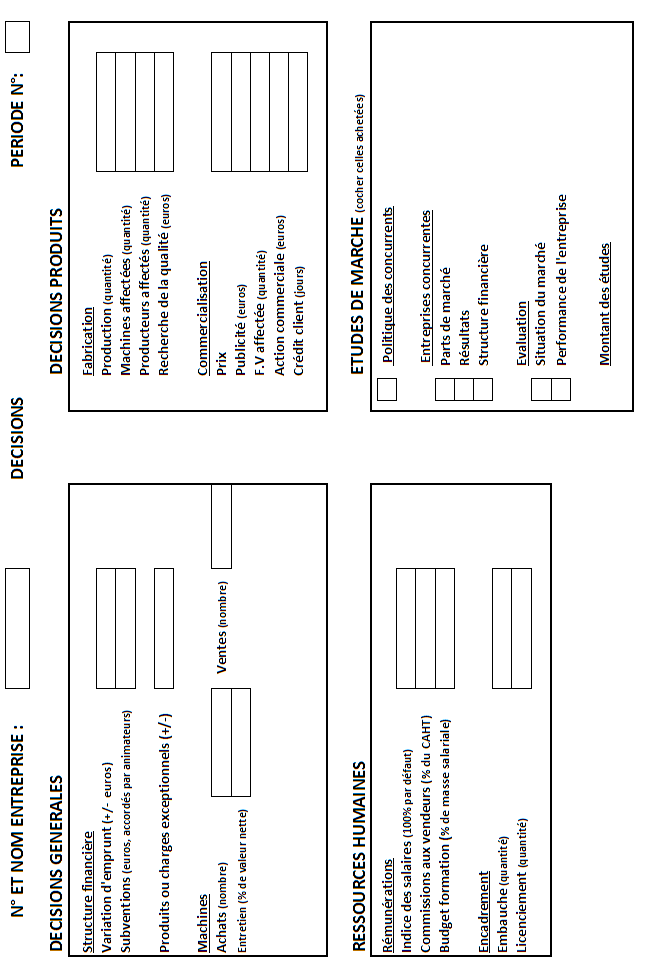 n°PRODUITS D'EXPLOITATION:N.B: les données en gras sont celles issues des décisions des équipes1production venduenombre de produits vendus (HYPOTHESE: tout est vendu=> ventes = production en quantité !)*prix (de vente unitaire)CHARGES D'EXPLOITATION: 7consommation de matièresproduction (en quantité)* 12,5 ( coût unitaire)8main d'œuvre directeproducteurs affectés*coût 1 producteur ( si pas d'heures sup !!)9coût de la qualitérecherche de la qualité (euros)10dotation aux amortissementsvaleur 1 machine (300 000)*nombre machines(25)*1/51 500 00011COUT DE PRODUCTION (variable)somme (7 à 10)12publicité et action commercialepublicité (euros)+ action commerciale (euros)13rémunération force de ventenombre vendeurs(= F.V affectée en quantité)* (salaire fixe)+ commissions aux vendeurs (% du CAHT)*CA15rémunération de l'encadrementnombre de cadres embauchés (encadrement: embauche (en quantité))  * 100 000 (coût d'1 cadre)16coût d'embauche10%* masse salariale embauchée ( lignes 8+13+15)18coût de formationtaux de formation ( = budget formation en % masse salariale)* masse salariale (lignes 8+13+15)19coûts fixes de production300.000+500.000(/tranche de 3.000.000 d'immobilisations)800 00021coût d'entretien des machinesentretien( en %)* valeur brute des immobilisations ( machines= 7 500 000 au départ)22primes d'assurances3%*valeur brute des immobilisations (machines)225 00023coût des étudesmontant des études de marché achetées par les équipes24TOTAL CHARGES EXPLOITATIONsomme(11 à 23)27Résultat d’exploitationligne 1 - ligne 2433RESULTAT AVANT IMPOTligne 2734IMPOT SUR LES SOCIETESligne 33*33,33% ( si positif)RESULTAT NETligne 33-34